 	      OSNOVNA ŠOLA LJUBO ŠERCER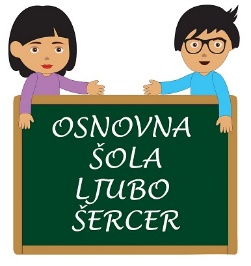 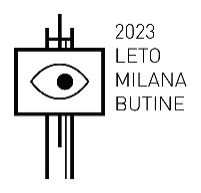   	       		     Reška cesta 6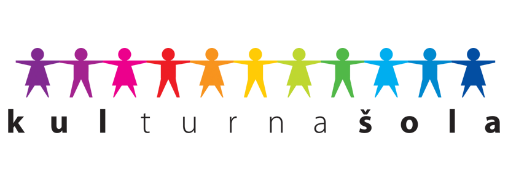   	                               1330 Kočevje  	                      Telefon:  (01) 893 10 46  	                      Telefaks: (01) 893 10 47  	                         E-mail: info@osls.si            	                    Spletna stran: www.osls.siSEZNAM UČBENIKOV, DELOVNIH ZVEZKOV IN DRUGIH POTREBŠČIN V ŠOLSKEM LETU 2023/24 ZA 8. RAZRED NISUčbeniki in delovni zvezki:1. D. Horvat: KAKO POVEM, KAKO NAPIŠEM, učbenik za 8. razred, ZRSŠ2. A. Vališer, E. Mrlak, M. Jamnik: POLETI Z MENOJ MED BESEDE, berilo za 8. razred, ZRSŠ3. D. Horvat: KAKO POVEM, KAKO NAPIŠEM, delovni zvezek za 8. razred, ZRSŠ4. M. Gavrilovska: MATEMATIKA 8, delovni zvezek za 8. razred, ZRSŠ5. A. Vališer, M. Zupančič: DRUŽBOSLOVJE 8, učbenik za 8. razred, ZRSŠ6. V. Dundek: TEHNIKA IN TEHNOLOGIJA 8, delovni zvezek za 8. razred, ZRSŠ7. V. Dundek: TEHNIKA IN TEHNOLOGIJA 8, učbenik za 8. razred, ZRSŠ8. B. Kramar: GOSPODINJSTVO 8, učbenik za 8. razred, ZRSŠ9. M. Britovšek: NARAVOSLOVJE 8, učbenik za 8. razred, ZRSŠ10. H. Prosen Zupančič, A. Blazinšek: MY ENGLISH 2, učbenik za angleščino za 8. razred, ZRSŠ11. H. Prosen Zupančič, A. Blazinšek: MY ENGLISH 2, delovni zvezek za angleščino za 8. razred, ZRSŠUčbenike in delovne zvezke bo učenec prejel prvi teden v septembru. Učenec vrne učbenike nepoškodovane ob koncu šolskega leta.Potrebščine po izboru učiteljev:2 zvezka, A4, brezčrten (60 listni): TIT, MAT2 zvezka, A4, mali karo7 zvezkov, veliki A4, črtasti z robom: SLJ, DRU, NAR, GUM, GOS, TJA11 ovitkov A4, plastičniKOLAŽ papir, velikost A4, 24-listni2 navadna svinčnika, trdota HB1 svinčnik, trdota 2Bbarvice (12 kosov),flomastri (12 kosov)tempera barviceDAS masa oz. masa za modeliranjenalivno peročopič, okrogli št. 4čopič, ploščati št. 6čopič, ploščati št. 14čopič, okrogli št. 12radirkašilčekbeležkaravnilo GEOTRIKOTNIKravnilo NOMA 5 (veliko ravnilo z liki)šestilo, kakovostno, kovinskorisalni blok, 20-listničrtalnik2x lepilo v stiku (UHU)mapa A4 z elastikoškarje (srednja velikost), za levičarje ustrezne škarje – »škarje za levičarje«šolski copati z nedrsečim podplatomcopati za športno vzgojoMajica s kratkimi rokavi, kratke hlače ali trenirka za športno vzgojozemljevid Evropežepni kalkulatorPotrebščine naj učenec prinese prvi teden v septembru. Vse navedene potrebščine, naj bodo opremljene z imenom in priimkom otroka.